Қалиева Бахыт Дылдыбаевна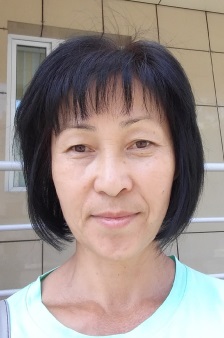 Талдықорған қаласының физика - математика бағытындағы Назарбаев Зияткерлік мектебіШеберлік сыныптың жоспары.Тақырыбы: АРТ-сессия Шебер сыныптың мақсаты: Мұғалімдерге өздерін жаңа қырларынан ашуға мүмкіндік бере отырып жағымды ортаны қалыптастыру.Міндеттері: Достық қарым қатынасты қалыптастыруға ықпал ету;қол өнері бойынша білімдерін кеңейту.Күтілетін нәтижелер: қатысушылар жастар жылы логотипін коллаж техникасымен бірлесе отырып жасап үйренеді. Бағытталған аудитория: Алматы облысы бойынша жас ұстаздарӘдістері мен тәсілдер: диалог, визуалды, практикалық, топтық жұмысҚұрал-жабдықтар: Қайшы, ыстық клей, түрлі түсті фетр, тігін машинасы.Дидактикалық материалдар: слайд, нұсқаулық-карточкалары, дайын бұйымдар үлгісі, сызбалар мен фетрдан қыйылған үлгілер, музыкалық  сүйемелдеу.ШЕБЕРЛІК СЫНЫПТЫҢ БАРЫСЫ:1-қосымша Тырналар мәңгілік жастықтың, бақыт пен сәттіліктің бейнесі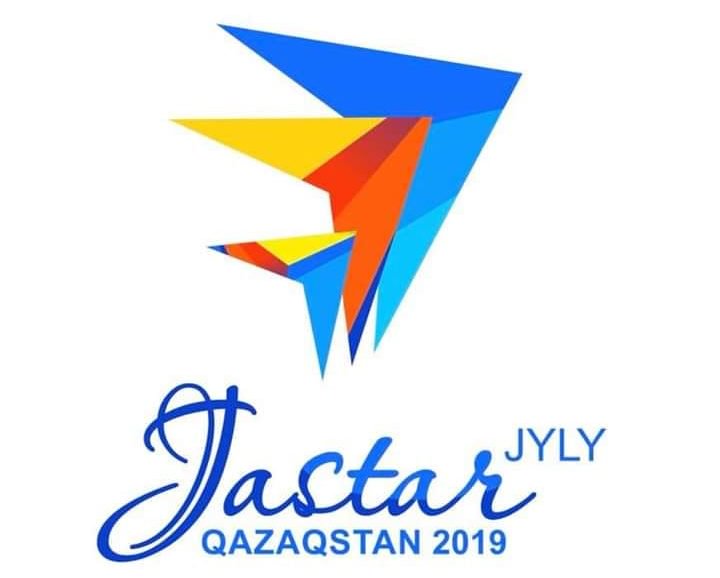 Жұмыс кезеңдері: Кезеңнің мазмұныҚатысушылардың іс-әрекеттеріУақытРесурстарКіріспе бөлімі Мақсаты: Мұғалімдерге  өздерін жаңа қырларына ашуға мүмкіндік беру. Міндеттері:Достық қарым қатынасты қалыптастыруға ықпал ету;қол өнері бойынша білімдерін кеңейтуӘдістері: диалог, әнгіме, практикалықТопқа бөлуКелген қонақтармен амандасу. Жағымды психологиялық ортаны орнату. «Мен жас ұстаз...»-  деп бір  сын есіммен өзін сипаттауды ұсыну. Жастар жылына кішігірім шолу жасауПсихологиямен байланыстырып жастар жылының логотипіндегі түстерді ашып қарастыру.АРТ-сессияның мақсат міндеттерімен, және негізгі жұмыстармен таңыстыру.Жастар жылы логотипі түстері бойынша (Cары, қызғылт-сары, көк  және көгілдір) топтарға орналасуҚатысушылар өздерін еркін ұстап  сын есім бойынша сипаттайды.Өз карточкасындағы түстер бойынша топқа  орналасады10 мин5 мин «Көңіл толқыны»  Секен Тұрысбеков https://www.ankui.kz/kz/an/konhil-tolqini.html«Детство» ПрезентацияЛоготип суреті бар карточкалар, плакат жастар жылы. Қайшы, ыстық клей, түрлі түсті фетр, тігін машинасы.Карточканы   тандап түстер бойынша топтар құрылады  Негізгі бөліміПрактикалық жұмысты орындауМақсаты: «Өнер» сабақтарында қолданылатын белсенді іс-әрекеттерге үйрету. Мыйға шабуыл: -Тырналар мен бояу түстер нені бейнелейді?Техникалық қауіпсіздікті айтып кету.Тапсырма: Нұсқаулық- карточкадағы жұмысты орындау жолдаымен танысып бұйымды жасап шығу. Логотип үлгісі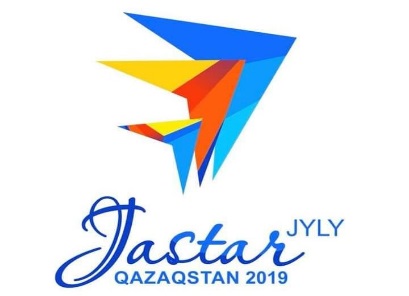 Кері байланыс.Сұрақтарға белсенді жауап береді Нұсқаулық- карточкаларды бойынша  бірлесе отырып жұмыс жыасайды.Жасаған бұйымдарымен таныстырады20 минут Презентазия, нұсқаулық- карточкалар.«Шалқыма» Асылбек Еңсепов https://www.youtube.com/watch?v=51FAfrxdv6kАсылбек Еңсепов https://www.youtube.com/watch?v=Mcon_OGrQy0https://www.youtube.com/watch?v=fWij6Wv06q4Кері байланыс «Еркін микрофон» «Еркін микрофон». Қатысушылар «Еркін микрофон» әдісі  бойынша шебер сыныпқа кері байланысты ауызша айтты... 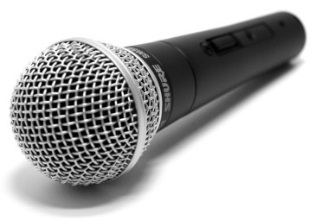 Кері байланыста қатысушылар өз топтарының жұмысымен бірге басқа топтың да жұмыстары бойынша ұсыныстарын береді.  5 минҚатысушылардың жасаған дайын бұйымдары.